وزارة التعليم الغالي والبحث العلميجامعة محمد خيضر بسكرة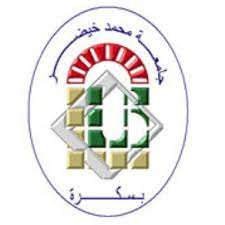 قسم :علوم تسيير تخصص موارد بشرية                                                                فوج :03مقياس : اليقظة الاجتماعية بحث حول :الثقة التنظيمية اعداد الطلبة :                                                                 استاذة :علالي مليكةابتسام مراويمرزوقي صفاءصورية  فكرون       2023/2024    مقدمةالمبحث الأول : ماهية الثقة التنظيميةالمطلب الأول :تعريف الثقة التنظيميةالمطلب الثاني : أنواع الثقة التنظيميةالمطلب الثالث : خصائص الثقة التنظيميةالمطلب الرابع : أهمية الثقة التنظيميةالمبحث الثاني :قواعد وابعاد ومصادر بناء الثقة التنظيمية المطلب الأول :ابعاد الثقة التنظيمية المطلب الثاني :قواعد وفوائد الثقة التنظيميةالمطلب الثالث :مصادر بناء الثقة التنظيمةالمبحث الثالث :المطلب الأول :المطلب الثاني :المطلب الثالث :الخاتمةقائمة المراجع               المقدمة لقد كانت المؤسسات من قبل تقوم بأعمالها دون ان يكون لها اي دور اجتماعي في محيط المجمتع وبعد التغير المفاهيم تغيرت نظرة الادارة من مجرد موظف بسيط الى اعتباره مورد بشري له الحق المشاركة في إتخاذ القرارات فكان على المؤسسات تحمل مسؤوليتها الاجتماعية نحو المجتمع بصفة عامة ونحو المورد البشري بصفة خاصة وهدا انعكاس ايجابي في بيئة العمل ونشود مشاعر الثقة والتعاون والانتماء بين الموظفين ويؤدي ذلك لتقديم العامل لادائه في الوظيفة بكل كفاءة وفعالية مما يؤدي الى بناء ثقة تنظيمية جيدة الاشكالية :اذا ماهي الثقة التنظيمية ?وماهي مصادر بنائها ? المبحث الأول : ماهية الثقة التنظيميةالمطلب الأول : تعريف الثقة التنظيميةالفرع الأول :تعريف الثقةالثقة هي حالة نفسية تمثل القابلية على التنبؤ والمعتمدة على التوقعات الإيجابية لنوايا وسلوك الطرف الاخرالثقة هي قيمة أخلاقية تبنى على تشكيل توقعات إيجابية حول سلوك الآخرين، وتعني الايمان القوي والراسخ بمصداقيةأو حقيقة شخص ما، أو امتلاكه القوة والقدرة على شيء ما . (صارة، 2019)الفرع الثاني : تعريف الثقة التنظيميةهي ايمان الفرد بأهداف وقرارات والسياسات التنظيمية والقائد التنظيمي و جميع الافراد العاملين معه فيالمنظمة وذلك بما يعكس رضا و التزام الفرد تجاه المنظمة . (صارة، 2019)تعرف الثقة التنظيمية بأنها حالة نفسية تشتمل على نية قبول، و القابلية للتأثر استنادا الى التوقعاتالإيجابية لنوايا او سلوك شخص اخر هذا من جهة و من جهة أخرى يمكن النظر للثقة التنظيمية علىانها اعتقاد الفرد بان شخص اخر يبذل جهودا بنية حسنة للتصرف وفقا لاي التزامات سواء كانتصريحة او ضمنية و هو صادق . (كريمة، 2020)تعتبر الثقة التنظيمية هي مشاعر القبول والرضا عندما يتعامل الشخص مع الاخرين من ( الزملاء ، الرئيس المباشر،الادارة العليا) ، والاعتماد الكامل عليهم دون أي تردد . (حامد، 2021)والثقة التنظيمية يطلق عليها كذلك مصطلح &quot;اللاصقة الاجتماعية&quot; المستخدمة في الحفاظ على الهياكل التنظيمية المختلفةمعا، وتنطوي على الرغبة في التعاون والتكيف مع التغييرات التنظيمية على المستوى الفردي والجماعي و التعاونللوصول الى الأهداف التنظيمية . (كريمة، 2020)المطلب الثاني : أنواع الثقة التنظيمية1. الثقة التعاقدية:و المقصود بها أن الاتفاق والتفاعل بين الاطراف يتضمن التعهد من أحد الاطراف، وتوقع الوفاء من الطرف الاخر، سواء كان ذلكالاتفاق حقيقيا أو تطورا ضمنيا، وهذا النوع من الثقة بمجموعات العمل يطلق عليها المسؤولون الاستعداد لتنفيذ الاتفاق، ويتم تطويرهذا النوع من الثقة من خلال التعاون بين الافراد والانسجام في السلوك والعلاقات وعن طريق عقد السلوك الاجتماعي أو العقدالنفسي للمعاملات اليومية، إن المخاطر تكون أقل في هذا النوع من الثقة، لان التركيز على السلوك الخارجي والنتائج الملموسة، بدلامن التركيز على الاتجاهات أو المعتقدات والشعور والقيم.2. الثقة المكشوفة: و القصود بها التوقعات اليت يحملها الفرد أو الجماعة أثناء عملية إظهار المشاعر والآراء والاتجاهات والقيمالاخرين بطريقة ال تؤدي الى الاضرار بالفرد أو الجماعة، بل على العكس من ذلك فإنها من الممكن أن تؤدي الى زيادةالاحترام والتقدير، كما أن هناك درجات للمكاشفة تبدأ من الدرجة الاقل خطرا واليت تتمثل في إظهار الآراء، إلى الاكثرخطورة في المشاركة الوجدانية والمشكلات الشخصية، إن الثقة المكشوفة ذات الخطورة العالية، قد تكون مناسبة في مجالاتالتدريب للعلاقات الانسانية والدراسات النفسية للمجموعات، ومع ذلك ففي حالات العمل الجماعي حين يمارس القائد سلطاتهالتنظيمية فمن الأفضل بصفة عامة ن يكون انماطا حول مستويين للمخاطرة الأقل في الثقة المكشوفة هما :3.الصداقة : و ذلك من خلال المشاركة في المعلومات الشخصية و التي تسمح بتطوير مشاركة شخصية إيجابية في المجموعة وهذاالنوع من المشاركة تشكل جزءا أساسيا يسهل عملية مواجهة المشاكل الفردية و الجماعية و حلهما .المهام : و ذلك من خلال المشاركة في المعلومات و المشاعر المتعلقة بالوظيفة و مهامها (يطلق عليها الأمانة) و هي تعني الميللمشاركة المعلومات سواء كانت حقائق او مشاعر و التي ربما تساهم في حل مشاكل المجموعة .ت .الثقة على مستوى الفرد : ان انشاء الثقة في العلاقات الفردية امر ضروري بين الرئيس و مرؤوسه الامر الذي نتج عنه سرعةالتطور الفكري و الاستقرار العاطفي و زيادة الابداع و الابتكار .ث. الثقة على مستوى الجماعة : و هي التي تجعل المجموعات تعمل بكفاءة اكثر.ج. الثقة المستندة على العاطفة : و هي الاهتمام و الرعاية الشخصية المتبادلة اذا تتألف من الاواصر العاطفية بين الافراد و الثقةالمستندة الى المعرفة عندما يرجع الاختيار الى الاعتماد على المعلومات و المعرفة من اجل مواكبة التطور في المجتمع و مواجهةالتحديات و المتطلبات الجديدة . (صارة، 2019)المطلب الثالث : خصائص الثقة التنظيمية متعددة المستويات : و هذا يعني ان الثقة التنظيمية يمكن ان تكون نتاج التفاعلات الموجودة بين زملاء العمل او فرقالعمل التنظيمية او الإدارة العليا للمؤسسات او بين المؤسسات بعضها بعض . ذات جذور ثقافية : بمعنى ان الثقة ترتبط بشكل وثيق بالثقافة التنظيمية التي تعني القواعد و القيم و المعتقدات السائدة داخلالتنظيم الإداري . تعتمد على الاتصال : و هذا يعني ان الثقة هي نتائج لسلوكيات الاتصال الإداري مثل توافر المعلومات الدقيقة و التيتسمح بحرية تبادل الآراء و الأفكار . ديناميكية : فالثقة في تغير مستمر فهي تمر بعدة مراحل ذات سمات مختلفة ثم تستقر كالبناء و أخيرا تذوب بين الافرادداخل المؤسسة . تعدد الابعاد : و هذا يعني ان الثقة تتكون من عوامل متعددة كالمعارف و المستويات العاطفية و السلوكية التي تؤثر فيادراك الفرد درجة الثقة السائدة . (صارة، 2019)المطلب الرابع : أهمية الثقة التنظيمية تساعد على مشاركة المعرفة و المعلومات و بالذات حينما يكون مصدر المعرفة موثوق يؤدي ذلك لسرعة نشرها وتداولها في المنظمة . تسهم بدرجة كبيرة بتسهيل الإجراءات و تفهم العاملين لها دون نقاش او نزاعات . تشكل العنصر الأساسي في الفاعلية التنظيمية اذا ليس هناك منظمة تستطيع العمل من دون وجود الثقة بين العاملين .(خرموش، 2022) تؤدي دورا حاسما في تحقيق الرضا الوظيفي للعاملين . تساعد في انخفاض مستويات الصراع وزيادة أداء العاملين و تبادل المعلومات و الأفكار و الآراء فيما بينهم فضلا عنخلق مناخ من الابداع و التواصل المفتوح للعمل داخل المنظمة . تعد العامل الرئيسي في تحديد فعالية بناء العلاقات الشخصية و حرية التعبير بصدق . (صارة، 2019)المبحث الثاني :ابعاد ومصادر بناء الثقة التنظيمية المطلب 01 :ابعاد الثقة التنظيمية  :التي ركز عليها معظم الباحثين الثقة بالادارة العليا (المؤسسة) :ادا كان العاملون يثيقون في الادارة العليا فيمكن نقل ثيقتهم الى ثقة المؤسسة بأكمالها ولذلك ترتبط ثقة العاملين في المؤسسة بثقتهم في الادارة ولكن يتم تصنيفها بشكل منفصل كما للمؤسسة ان تبني بيئة تتمتع بدرجة عالية من الثقة وتساعد على تحسين التأثير الذي يتحكم به المشرفون على العاملين الثقة بالمشرفين :منالضروري ان يقوم المشرفون بتوفير الظروف المناسبة للتي يمكن للعاملين فيها ان يكونو واثقين في قرارات وافعال واخلاق المشرفين حيث عندما تعطى الثقة لاحد الاشخاص فإن الشخص الموثوق بعمل بطريقة جديدة بالثقة الثقة بزملاء العمل :تعتبر العلاقات بين الزملاء مصدر مهما لدعم النفسي واجتماعي للفرد فغالبا مايتلقى الفرد الدعم وتخفيف من ضغط العمل من قبل زملائه في حين ان الفرد الذي لديه علاقات سيئة مع زملائه فإنه يشعر بالاغتراب وعدم الاندماج وانخفاض ولائه والتزامه الوظيفي مما يؤثر بشكل واضح على درجة انتمائه بمؤسسة المطلب 02:قواعد الثقة التنظيمية وفوائدها قواعد الثقة التنظيمية عدم الافراط في الثقة :لا يمكن الوثوق بأناس لم يتم ملاحظة سلوكهم لفترة كافية ولا توجد اهداف مشاركة بينهم محدودية الثقة :ثقة بلا حدود تعني ثقة غير واقعية حيث ان ثقة بحدود في المنظمات تعني قة بقدرة العاملين وإلتزامهم بتحقيق الاهداف والتضحية من اجل تحقيقها القدرة على التعلم وتكيف :يتوجب على المنظمات امتلاك القدرة على التكيف لان الظروف قادرة على احداث اي تغيرالحزم :يتوجب على الادارة اختيار الموظفين الذي لديهم القدرة على االتكيف وتجديد الذات وتعايش مع إحتمالية جميع التوقعات التكامل التنظيمي :هناك تنظيمات داخل المؤسسة يمكن الوثوق بها لإيجاد حلول للمشاكل الحاصلة بالمنظمة الاتصال :لا بد من عقد المزيد من اللقاءات الشخصية لتعزيز اهداف تنظيم واعادة النظر بالاستراتيجيات التنظيمية تعددية القادة :من الصعوبة الاعتماد على الثقة لوحدها داخل المنظمات لذا يستوجب تعددية القادة تناقض الثقة التنظيمية :من سهل تنظيم الثقة اذا ما ذهبنا بطرق غير متوقعة ومن السهل بناؤها اذا لم تقع ضحية لتفكير الضيق فوائد الثقة التنظيمية تجعل العمل فيالمنظمة اكثر تماسكا تزيد الانتاجية تحد من دوران العملالتشجيع على المناقشات المفتوحة وتبادل الاراء بحرية وموضوعية تقبل التجديد وتطوير بدون خوف او معارضة وضوح الاهداف والمهامارتفاع روح المعنوية والرضا عن العمل المطلب 03 :مصادر بناء الثقة التنظيمية المبحث الثالث: العوامل و أثر الثقة التنظيمية في المؤسسةالمطلب الأول : العوامل و أثر الثقة الثقة التنظيمية في المؤسسةتتأثر الثقة التنظيمية بعدة عوامل مثل التواصل الفعال و الشفافية في إتخاذ القرارات و التعامل العادل والمنصف و تحقيق التوازن بين الحرية الشخصية و المسؤولية المشتركة ، و كذالكعوامل أخرى تنظيمية منها الموارد البشرية و الممارسات الإدارية و ثقافة المنظمة و هيكلها التنظيمي من العوامل التنظيمية التي تعزز الثقة في المؤسسة .المطلب الثاني: أثر الثقة التنظيمية على الآداء الوظيفي- زيادة إنتاجية الفرد و السلوك الجماعي نتيجة الشعور بالآمان تجاه الآخرين- تحقيق إنجازات مهمة في العمل .- توفير ظروف تتمثل في الحالة الايجابية والشعور بالامان- كما ان ضعف الثقة يؤدي الى العديد من الظواهر السلبية كزيادة الغيابات وكثرة الصراعات والاضطرابات في المؤسسة المطلب الثالث: العلاقة بين الثقة التنظيمية والأداء الوظيفيتعد الثقة التنظيمية إحدى المقومات الإدارية وأكثرها فعالية لتحقيق التواصل بيـن الأفـراد، فـلهـا أهميـة في تحقـيـق الرضى الوظيـفي والعمـل الجماعي والإدارة الناجحة هو الشيء الذي يؤدي إلى زيادة الأداء الوظيفي وتحيينه. المطلب الرابع: علاقة الثقة التنظيمية بالالتزام التنظيميماهية الالتزام التنظيمي: هـو الرغبة الداخلية لدى الفرد في المؤسسة ببذل أقصى درجات الجهد في العمـل والنابـع مـن الإيمان التام بأهـداف وقـيـم المؤسسة والرغـبة الشـديـدة بالمحافـظة عـلى تطــورها واستمراريتها فالعلاقـة بيـن الثـقـة التـنظيمـية والالتـزام التـنـظيـمـي تكمـن في أنهمـا أمران متـلازمان.فالالـتـزام التنظيـمي لا يمكـن تحقـيـقه إلا بـبنـاء الثـقــة التنظيمية، فالثـقـة العالـيـة تشيــر إلى الالـتـزام العالي لـدى العاملـيـن فـي المنظمة، كـما يـخـلـق مناخ من السيطرة على السلوك وزيادة معدلات الولاء و تماسك المنظمة . الخاتمةمن خلال هذه الدراسة نكون قد تمكنا من تسليط الضوء على احد أهم المفاهيم الإدارية في السلوك التنظيمي و هي الثقة التنظيمية , التي لها علاقة مباشرة بسلوك المورد البشري الذي له دور هام و أساسي في تنمية المنظمة و تطويرها و نحب ان نتعرف بصعوبة إدارة السلوك الانساني و ذلك لتعدد المتغيرات التي تؤثر في هذا السلوك من جهة و لعدم استقرار هذه المتغيرات المؤثرة فيه من جهة أخرى . حيث ان الظروف المحيطة ببيئة العمل تعتبر من اهم العوامل الفاعلة في تفسير سلوك الأفراد و التقاعل .قائمة المراجع   صياغ سارة , اثر الثقة التنظيمية على الأداء الوظيفي ,جامعة ورقلة ,مذكرة ماستر , 2019., العون عطية ,الثقة التنظيمية و علاقتها بالالتزام التنظيمي , جامعة وهران ,مذكرة ماستر ,2016صابر بحري, منى خرموش , اهم المصادر التنظيمية في بناء الثقة التنظيمية                                                                                      مصادر بناء الثقة الثقة التنظيمية مصادر بناء الثقة الثقة التنظيمية المرتبطة بالفرد	المرتبطة بالمنظمةالشخصية الادراك التوقعات العلاقات المتبادلة الثقة في الرئيس الانتماءالتعلم التنظيمي القيادة السياسات الادارية ادارة بالثقة الاتصال الجيد المشاركة الثقافة التنظيمية الفاعلية التنظيمية تدفق المعلومات في القنوات التنظيمية 